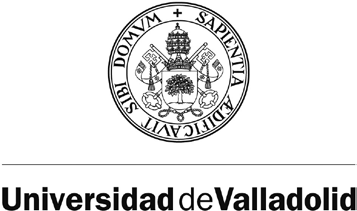 Servicio de Relaciones InternacionalesUNIVERSITÄT DES SAARLANDES (ALEMANIA)El alumno monitor procedente de la Universidad de Valladolid impartirá en Universität des Saarlandes un mínimo de 6 horas y un máximo de 10 horas semanales de clases prácticas de lengua española complementarias a las teóricas y recibirá de Universität des Saarlandes una asignación mensual de 410 € en concepto de beca.Servicio de Relaciones Internacionales · Casa del Estudiante · Real de Burgos, s/n · 47011 Valladolid · ESPAÑA Tf. +34 983 185 844 / +34 983 423 590 / +34 983 184 919 · Fax +34 983 423 748